ROYAUME DU MAROC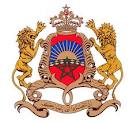 MINISTERE DE L’AGRICULTURE, DE LA PECHE MARITIME,DU DEVELOPPEMENT RURAL ET DES EAUX ET FORETSCHAMBRE DES PÊCHES MARITIMESDE LA MEDITERRANEEAVIS D’APPEL D’OFFRES OUVERT N° 04/CPMM/2023Le 25/05/2023 à 12h30mn, il sera procédé, au bureau du Présidentde laChambre des PêchesMaritimesde la Méditerranée, sis au47, Rue Imam Al Qastalani, Villa n° 09 Ain Hayani B.P 2325 M'salah-Tanger, à l’ouverture des plis relatifs à l’appel d’offres ouvert sur offre de prix n° 04/CPMM/2023, concernantl’équipement et l’installation d’une ferme mytilicole au profitdes jeunes entrepreneurs de la région de l’Oriental -zone de Ras El Ma-, en lot unique.Le dossier d’appel d’offres peut être retiré auprès de la Chambre des PêchesMaritimesde la Méditerranée, sise à la même adresse citée ci-dessus.Il peut également être téléchargé à partir du portail des marchés de l'Etat à l'adresse suivante : www.marchespublics.gov.ma.Le cautionnement provisoire est fixé à la somme de : Soixante milleDirhams (60.000,00 Dhs).L’estimation des coûts des prestations établie par le maître d’ouvrage est fixée à la somme de :Trois-millions Dirhams Toutes Taxes Comprises(3.000.000,00 Dh TTC).Le contenu, la présentation ainsi que le dépôt des dossiers des concurrents doivent être conformes aux dispositions des articles 27, 29 et 31 du décret n° 2-12-349 du 8 Joumada I 1434 (20 Mars 2013), relatif aux marchés publics, et de l’article 6 de l’arrêté du ministre de l'économie et des finances n° 1982-21 du 9 joumada I 1443 (14 décembre 2021) relatif à la dématérialisation des procédures de passation des marchés publics et des garanties pécuniaires.Les concurrents doivent obligatoirement transmettre leurs dossiers par voie électronique via le portail marocain des marchés publics.Les pièces justificatives à fournir sont celles prévues par l’article 4 et 5 du règlement de la consultation.المملكة المغربيةوزارة الفلاحة والصيد البحري والتنمية القروية والمياه والغاباتغرفة الصيد البحري المتوسطيةإعلان عن طلب عروض مفتوح بعروض أثمان رقم 04 /غ.ص.ب.م/2023في يوم 25/05/3220على الساعةالثانية عشر والنصف زوالا، سيتم، بمكتب رئيس غرفة الصيد البحري المتوسطية الكائنب47، شارع الامام القسطلاني فيلا رقم 09 عين الحياني ص.ب 2325 طنجة، فتح الأظرفة المتعلقة بطلب العروض مفتوح بعروض أثمان رقم 04 /غ.ص.ب.م/   2023 المتعلق بتجهيز و إنشاء مزرعة لتربية بلح البحر لفائدة المقاولين الشباب بجهة الشرق – منطقة راس الماء- ، في حصة واحدة.يمكن سحب ملف طلب العروض منغرفة الصيد البحري المتوسطية بنفس العنوان المشار إليه أعلاه.و يمكن كذلك تحميلهالكترونيا من بوابة صفقات الدولة.www. marchespublics.gov.maالضمان المؤقت محدد في مبلغ:ستونألفدرهم(60.000,00 درهم).الكلفة التقديريةللأعمال محددة من طرف صاحب المشروع في مبلغ :ثلاثة ملايين درهممع احتساب جميع الرسوم(3.000.000,00 درهم مع احتساب جميع الرسوم.(يجب أن يتوافق محتوى وتقديم و إيداع ملفات المتنافسين مع أحكام المواد 27 و29 و31 من المرسوم رقم 2-12-349 الصادر في 8 جمادى الأولى 1434 (20 مارس 2013)، المتعلقة بالعقود العامة، وعلى المادة 6 من قرار وزير الاقتصاد والمالية رقم 1982-21الصادر في 14 دجنبر 2021 المتعلق بتجريد مساطر إبرام الصفقات العمومية من الصفة المادية.ويستوجب على المتنافسين ضرورة ارسال الملفات الكترونيا عبر البوابة المغربية للصفقات العمومية.إن الوثائق المثبتة الواجب الإدلاء بها هي تلك المقررة في المادة 4و5 من نظام الاستشارة.